MontagDienstagMittwochDonnerstagFreitag11:00UhrEG FoyerSitzgymnastikmit Kindern der KITA „Eden“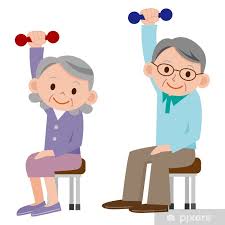 11:00Uhr EGWaldzimmerBingo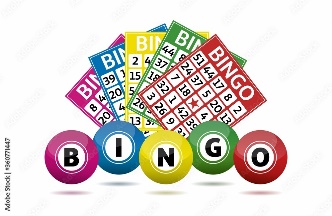 ab 10:00UhrEG KioskKiosk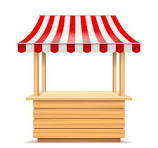 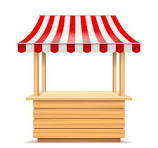 ab 11:30 Uhrauf dem WB11:00UhrEG WaldzimmerGedächtnis-training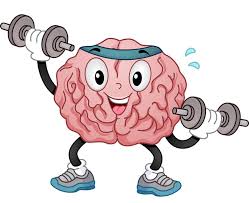 11:00UhrEG Waldzimmer/FoyerSpiele-vormittag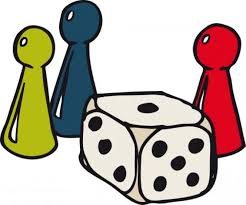 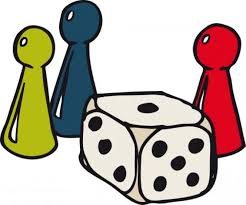 